Kapituła Zespołu Placówek Specjalnych w Sławoborzu co roku postanawia uhonorować tytułem "Przyjaciel Szkoły" osoby, firmy, instytucje, organizacje, których zaangażowanie w istotny sposób wpłynęło na podwyższenie jakości pracy szkoły, poprawę bazy materialnej oraz tworzenie pozytywnego wizerunku szkoły w środowisku. 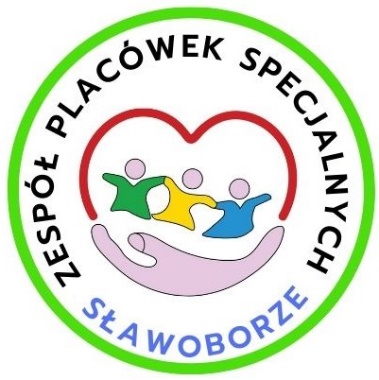 REGULAMIN
przyznawania honorowego tytułu
PRZYJACIEL SZKOŁY§1.Przyjacielem Zespołu Placówek Specjalnych w Sławoborzu może zostać osoba fizyczna, firma, instytucja lub organizacja, która przyczyniła się do rozwoju szkoły i podniesienia jej rangi w środowisku, w szczególności za:pomoc w realizacji zadań dydaktycznych, opiekuńczych lub wychowawczychpomoc materialną i finansową na rzecz placówki oraz jej uczniówbezinteresowne działania o charakterze stałej, opartej na przyjacielskich relacjach współpracypubliczne wspieranie i popularyzowanie działań szkoły wpływające na pozytywny wizerunek w środowisku lokalnym§2.Z propozycją przyznania tytułu mogą wystąpić:Dyrektor SzkołyRada PedagogicznaRada Rodziców Samorząd Uczniowski§3.Tytuł "Przyjaciela Szkoły" przyznawany jest przez KAPITUŁĘ, 
w skład której wchodzą:Dyrektor SzkołyPrzedstawiciel Rady PedagogicznejPrzewodniczący Rady RodzicówPrzewodniczący Samorządu Uczniowskiego§4.Osoba, instytucja, firma lub organizacja, której przyznano tytuł otrzymuje:pamiątkowy dyplom§5.Nadanie honorowego tytułu PRZYJACIELA SZKOŁY odbywa się w obecności społeczności szkolnej podczas zaplanowanych uroczystości szkolnych. Nominowani poinformowani zostają odpowiednio wcześniej, by umożliwić im osobiste uczestnictwo.§6.Aktu nadania tytułu oraz wręczenia nagrody w imieniu Kapituły dokonuje Dyrektor Szkoły.§7.Zmian w regulaminie dokonuje Rada Pedagogiczna zgodnie z potrzebami. 